Обмен с сайтом.Конфигурация УТ 10.3.70.3На сайт выгружается номенклатура, группировка идет по номенклатурной группе - предположительно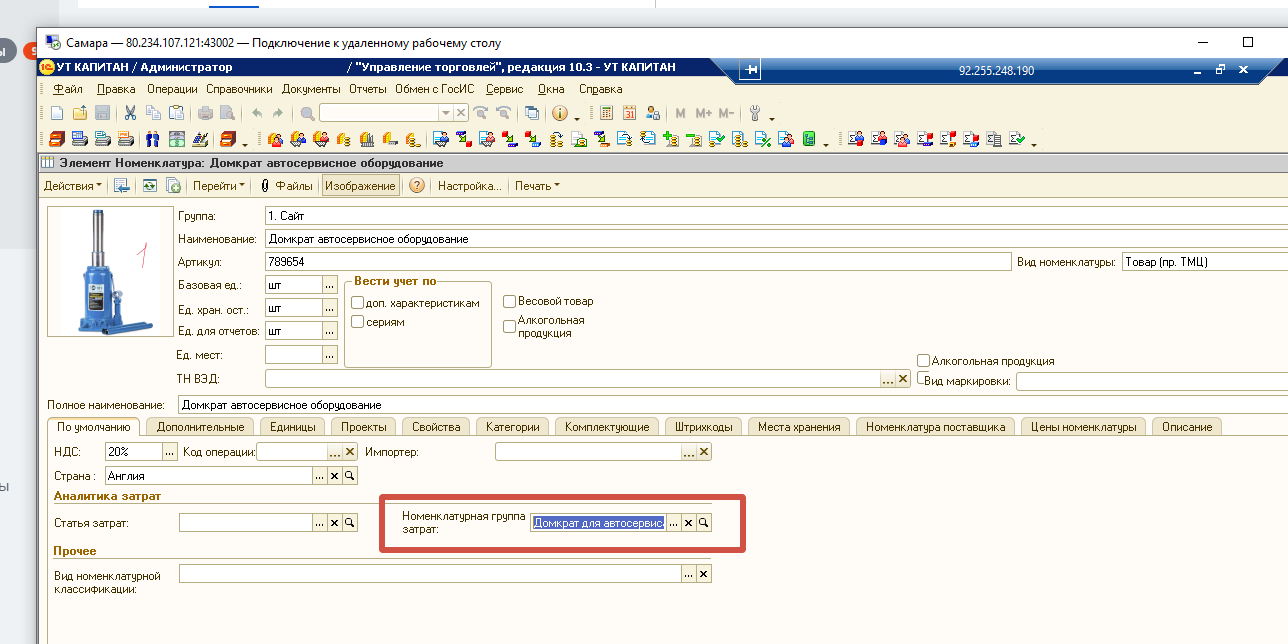 Структура «Номенклатурные группы»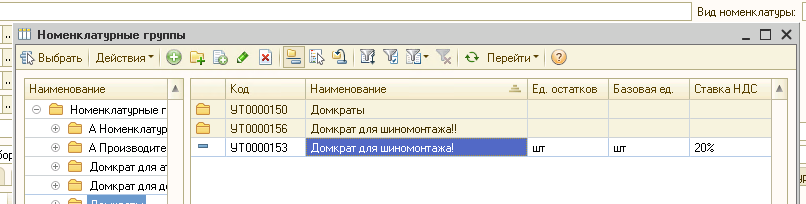 В файл для сайта выгружается только элемент, а нужна иерархия 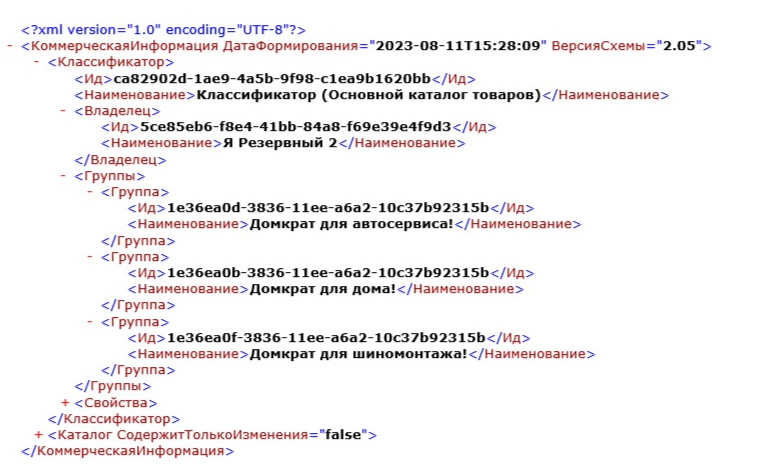 Пример как должно выглядеть на след. странице.Предполагаем, что изменения нужно внести в Общий модуль -  ПроцедурыОбменаССайтом - НастроитьПостроитель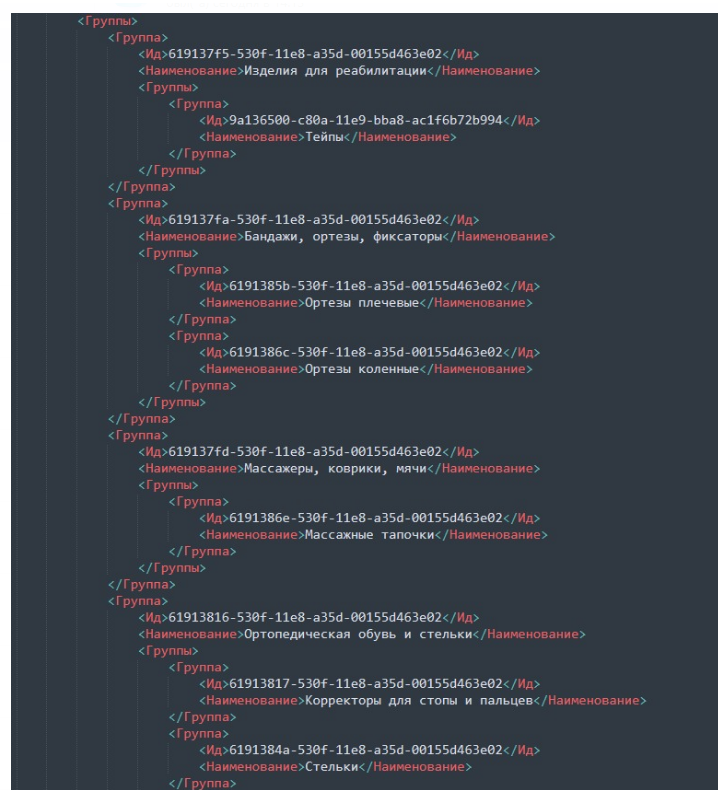 